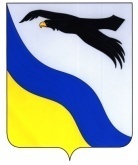 АДМИНИСТРАЦИЯБЕЛЯЕВСКОГО РАЙОНА ОРЕНБУРГСКОЙ ОБЛАСТИПОСТАНОВЛЕНИЕ_________________________________________________________________с. Беляевка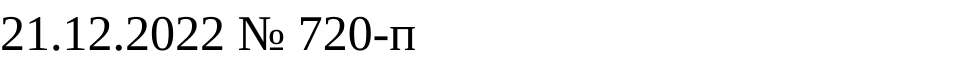 Об утверждении муниципальной программы «Стимулирование развития жилищного строительства в Беляевском районе Оренбургской области»В соответствии со статьей 179 Бюджетного кодекса РФ, руководствуясь постановлением администрации Беляевского района  от 26.08.2021  № 516-п     «Об утверждении порядка разработки, реализации и оценки эффективности муниципальных программ Беляевского района Оренбургской области»:	1. Утвердить муниципальную программу «Стимулирование развития жилищного строительства в Беляевском районе Оренбургской области», согласно приложению к настоящему постановлению.2. Признать утратившими силу постановления администрации района: а) от 12.11.2020 № 1024-п «Об утверждении муниципальной  программы «Стимулирование развития жилищного строительства в Беляевском районе Оренбургской области»;б) от 10.03.2021 № 129-п «О внесении изменений в постановление  администрации района от 12.11.2020  № 1024-п «Об утверждении муниципальной  программы «Стимулирование развития жилищного строительства в Беляевском районе Оренбургской области»;в) от 23.12.2021 № 755-п «О внесении изменений в постановление  администрации района от 12.11.2020  № 1024-п «Об утверждении муниципальной  программы «Стимулирование развития жилищного строительства в Беляевском районе Оренбургской области».	3. Контроль  за   исполнением   настоящего  постановления   возложить на заместителя главы администрации по строительству, транспорту, жилищно-коммунальному и дорожному хозяйству Парфенова А.С.4. Постановление   вступает в силу после его обнародования на информационном стенде в фойе здания администрации Беляевского района, в местах обнародования, определенных муниципальными правовыми актами поселений, входящих в состав Беляевского района, но не ранее 1 января 2023 года.Глава района       А.А. Федотов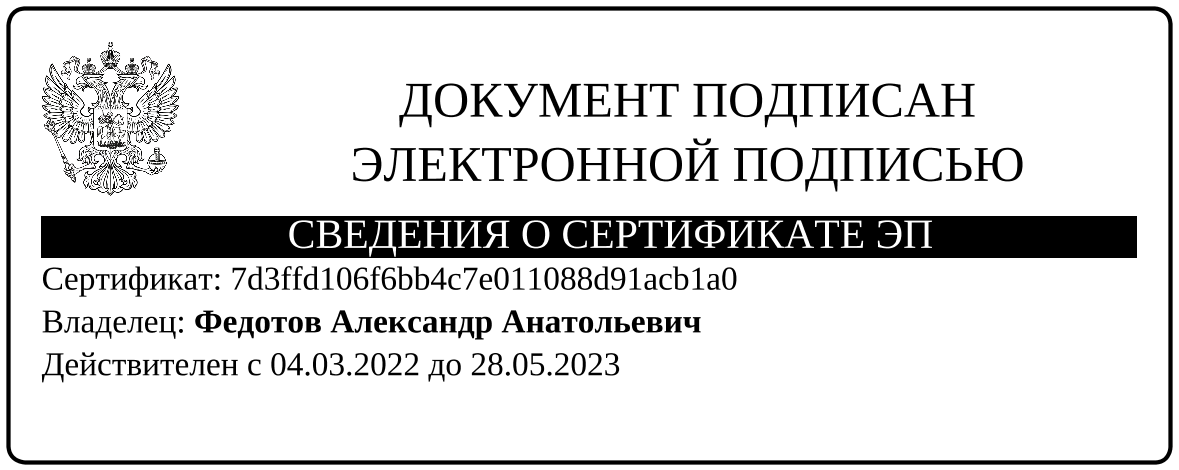                                                             Приложение                                                                   к постановлению                                                                             администрации района                                                                             от 21.12.2022 № 720-п  МУНИЦИПАЛЬНАЯ  ПРОГРАММА«Стимулирование развития жилищного строительства в Беляевском районе Оренбургской области»Стратегические приоритеты развития муниципальной программы:Объем жилищного фонда в Беляевском районе Оренбургской области по состоянию на 1 января 2022 года составил  412225 кв. метров, количество жилых единиц (квартир и индивидуальных жилых домов) – 6395 (далее – единицы). Положительное влияние на развитие жилищного строительства оказали законодательные и организационные меры по развитию конкуренции и снижению административных барьеров, хотя они все еще остаются очень высокими. Упрощены процедуры подготовки проектов планировки, разработки проектной документации, государственной экспертизы результатов инженерных изысканий и проектной документации, выдачи разрешений на строительство, государственного строительного надзора.Ключевым элементом как снижения административных барьеров в жилищном строительстве, так и комплексного развития территорий поселений в целях формирования комфортной среды обитания и жизнедеятельности человека является градостроительная политика.Составной частью системы градорегулирования муниципального образования Беляевский район является совокупность муниципальных подсистем, основными задачами которых являются:	подготовка и принятие муниципальных правовых актов в сфере градостроительной деятельности;	подготовка и утверждение документов территориального планирования;	планов реализации этих документов, правил землепользования и застройки, документации по планировке территорий;	мониторинг процессов градостроительной деятельности и внесение необходимых изменений в правовые акты, и другие документы градостроительного проектирования;	обсуждение на публичных слушаниях проектов документов территориального планирования, градостроительного зонирования и планировки территорий.	Эффективное функционирование системы градорегулирования предполагает наличие профессионально подготовленного кадрового состава органов архитектуры и градостроительства муниципальных образований и соответствующего уровня технического и программного обеспечения их деятельности.	С момента введения в действие нового Градостроительного кодекса Российской Федерации главным архитектором муниципального образования ведется работа по созданию системы градорегулирования, которая продолжается и в настоящее время.	Разработаны и утверждены в установленном порядке нормативные правовые акты муниципального района и сельских поселений.Мероприятия программы направлены на решение существующих проблем, в том числе на обеспечение безопасности движения автотранспортных средств, качественного улучшения состояния автомобильных дорог местного значения общего пользования и обеспечения защиты жизни и здоровья граждан.Отсутствие жилья у молодых семьей приводит к нестабильности в семейных отношениях и к ухудшению демографической ситуации в Беляевском районе. Основным инструментом содействия молодым семьям в обеспечении жильем за счет  средств федерального, областного и местных бюджетов является государственная программа «Стимулирование развития жилищного строительства в Оренбургской области»  В 2021 году в рамках муниципальной программы «Стимулирование развития жилищного строительства в Беляевском районе Оренбургской области» оказана государственная поддержка 18 молодым семьям за счет средств федерального, областного, местного бюджета, а в 2022 оказана государственная поддержка 7 молодым семьям. Значительные объемы средств областного бюджета направляются на реализацию мероприятий по обеспечению жильем молодых семей, в том числе на софинансирование расходов муниципальных образований, направленных на указанные цели. Интерес к программе с каждым годом растет, и реализация мер по оказанию государственной поддержки молодых семей, нуждающихся в улучшении жилищных условий, будет продолжена в рамках основного мероприятия. В соответствии с Указом Президента Российской Федерации от 7 мая 2012 года № 600 «О мерах по обеспечению граждан Российской Федерации доступным и комфортным жильем и повышению качества жилищно-коммунальных услуг» Правительством Российской Федерации разработан комплекс мер по улучшению жилищных условий семей, имеющих трех и более детей. Программно-целевой метод позволит привлечь для реализации основного мероприятия программы средства федерального и местных бюджетов и более эффективно использовать финансовые ресурсы, сконцентрировав их на решение обозначенных задач, а также обеспечить взаимосвязь между проводимыми мероприятиями и результатами их выполнения. Применение программно-целевого метода в решении поставленных задач сопряжено с определенными рисками. Так, в процессе реализации мероприятия возможны отклонения в достижении результатов из-за финансово-экономических изменений на рынке жилья, а также в отрасли жилищного строительства.Особое значение имеет правильный выбор стратегии развития жилищного строительства в муниципальных образованиях, который должен определяться с учетом потребностей и предпочтений населения, муниципальной градостроительной политики и перспектив социально-экономического и демографического развития.Участницей программы может быть молодая семья, возраст супругов в которой не превышает 35 лет, либо неполная семья, состоящая из одного родителя в возрасте, не превышающем 35 лет, и одного и более детей, признанная в соответствии с жилищным законодательством нуждающейся в улучшении жилищных условий, постоянно проживающая на территории Оренбургской области и изъявившая желание участвовать в ее реализации (далее – молодая семья – участница подпрограммы). Непревышение возраста 35 лет устанавливается на день принятия ответственным исполнителем подпрограммы решения о включении молодой семьи – участницы подпрограммы в список претендентов на получение социальной выплаты на приобретение жилья или на получение социальной выплаты, на погашение части стоимости жилья в случае рождения (усыновления) ребенка, или на получении социальной выплаты при получении кредита для приобретения жилья.К отдельным категориям молодых семей – участниц подпрограммы относятся:молодая семья – участница подпрограммы, имеющая одного и более детей, изъявившая желание получить социальную выплату в планируемом году и находящаяся в сложной жизненной ситуации, в связи, с чем является  остронуждающейся в улучшении жилищных условий (далее – остронуждающаяся молодая семья); молодая семья – участница подпрограммы, имеющая одного и более детей, изъявившая желание получить социальную выплату в планируемом году, в которой один из супругов (родитель в неполной семье) является молодым специалистом (далее – семья молодого специалиста). К остронуждающимся молодым семьям могут быть отнесены молодые семьи – участницы подпрограммы, имеющие одного и более детей, изъявившие желание  получить социальную выплату в планируемом году и написавшие заявление о включении молодой семьи – участницы подпрограммы в список остронуждающихся молодых семей, в которых:один из детей является инвалидом;хотя бы один из супругов является инвалидом I или II группы;утрачено жилье, находившееся в собственности только членов молодой семьи – участницы подпрограммы, в результате стихийного бедствия;умер один из супругов (неполная семья);имеется один или более опекаемых детей.  К семьям молодых специалистов могут быть отнесены молодые семьи – участницы подпрограммы, имеющие одного и более детей, изъявившие желание получить социальную выплату в планируемом году и написавшие заявление о включении молодой семьи – участницы подпрограммы в список семей молодых специалистов, в которых один из членов семьи (далее – молодой специалист):окончил обучение в образовательной организации высшего образования или профессиональной образовательной  организации; имеет специальность, признанную соответствующим органом исполнительной власти Оренбургской области остродефицитной для городского округа (муниципального района) (далее – муниципальное образование области). Организационную работу по признанию такой специальности остродефицитной для муниципального образования области осуществляет орган местного самоуправления, в котором молодая семья – участница подпрограммы состоит на учете;заключил контракт с органом местного самоуправления и организацией (работодателем) (далее – контракт молодого специалиста), согласно которому: орган местного самоуправления обязуется включить молодую семью – участницу подпрограммы в список семей молодых специалистов; организация обязуется  заключить на срок не менее пяти лет трудовой контракт с молодым специалистом по специальности, признанной остродефицитной для муниципального образования области; молодой специалист обязуется от имени семьи молодого специалиста приобрести жилое помещение на территории муниципального образования области с использованием средств социальной выплаты и отработать в организации не менее пяти лет. В качестве дополнительных средств молодой семьей могут быть использованы собственные средства, средства, полученные по кредитному договору (договору займа) на приобретение  жилья, в том числе по ипотечному жилищному договору, материнского (семейного) капитала и другие.Условием участия в программе и предоставления социальной выплаты является согласие совершеннолетних членов молодой семьи на обработку органами местного самоуправления, органами исполнительной власти области, федеральными органами исполнительной власти персональных данных о членах молодой семьи.Согласие должно быть оформлено в соответствии со статьей 9 Федерального закона от 27 июля 2006 года № 152-ФЗ «О персональных данных».В качестве механизма доведения социальной выплаты на приобретение жилья до молодой семьи будет использоваться свидетельство о праве на получение социальной выплаты на приобретение жилого помещения (далее – свидетельство), которое выдается органом местного самоуправления, принявшим решение об участии молодой семьи в подпрограмме. Полученное свидетельство сдается его владельцем в уполномоченный банк, отобранный ответственным исполнителем подпрограммы для обслуживания средств, предусмотренных на предоставление социальных выплат, где на имя члена молодой семьи открывается банковский счет, предназначенный для зачисления социальной выплаты.Социальная выплата предоставляется органом местного самоуправления, принявшим решение об участии молодой семьи в подпрограмме в порядке, установленном Правительством Оренбургской области, за счет средств местного бюджета, предусмотренных на реализацию мероприятий подпрограммы, в том числе за счет субсидий из областного бюджета и федерального бюджета на софинансирование расходных обязательств муниципальных образований на предоставление социальной выплаты молодым семьям на приобретение жилья. Молодые семьи могут направить социальную выплату на приобретение жилья, в том числе для оплаты договора с уполномоченной организацией на приобретение в интересах молодой семьи жилого помещения экономического класса на первичном рынке жилья. Порядок и условия отбора уполномоченных организаций утверждает ответственный исполнитель подпрограммы.Право на получение социальной выплаты у молодой семьи – участницы подпрограммы возникает после ее включения ответственным исполнителем подпрограммы в список претендентов на получение социальной выплаты и выдачи свидетельства, удостоверяющего право молодой семьи на получение социальной выплаты.Молодая семья имеет право  на получение социальной выплаты, связанной с улучшением жилищных условий, за счет средств федерального и (или) областного, и (или) местного бюджетов только один раз, за исключением получения социальной выплаты в виде материнского капитала.  Приложение 1 к муниципальной программе “Стимулирование развития жилищного строительства в Беляевском районе Оренбургской области”Паспорт муниципальной программы «Стимулирование развития жилищногостроительства в Беляевском районе Оренбургской области » Приложение 2к муниципальной программе “Стимулирование развития жилищного строительства в Беляевском районе Оренбургской области”Показатели муниципальной программыПриложение 3к муниципальной программе “Стимулирование развития жилищного строительства в Беляевском районе Оренбургской области”Структура муниципальной программыПриложение 4к муниципальной программе “Стимулирование развития жилищного строительства в Беляевском районе Оренбургской области”Перечень мероприятий (результатов) муниципальной программыПриложение 5к муниципальной программе “Стимулирование развития жилищного строительства в Беляевском районе Оренбургской области”Финансовое обеспечение муниципальной программы Беляевского района Оренбургской областиПриложение 6к муниципальной программе “Стимулирование развития жилищного строительства в Беляевском районе Оренбургской области”Финансовое обеспечение муниципальной программы Беляевского района Оренбургской области за счет средств районного бюджета и прогнозная оценка привлекаемых средств на реализацию муниципальной программыПриложение 7к муниципальной программе “Стимулирование развития жилищного строительства в Беляевском районе Оренбургской области”Сведения о методике расчета показателей (результатов) муниципальной программы  Беляевского района Оренбургской областиПриложение 8к муниципальной программе “Стимулирование развития жилищного строительства в Беляевском районе Оренбургской области”План реализации муниципальной программы Беляевского района Оренбургской области на 2023 годРазослано:Парфенову А.С., финансовому отделу, отделу экономического развития, прокурору, в   дело.Куратор муниципальной программы Парфенов Александр Семенович- заместитель главы администрации по строительству, транспорту, жилищно-коммунальному и дорожному хозяйствуОтветственный исполнитель муниципальной программы Администрация муниципального образования Беляевский район Оренбургской областиПериод реализации муниципальной программы 2023-2030 г.Цель муниципальной программы Повышение доступности и комфортности жилья, качества жилищного обеспечения населенияНаправления (при необходимости)-Объемы бюджетных ассигнований муниципальной программы (комплексной программы), в том числе по годам реализации52956,8 тыс. рублей, в том числе по годам реализации:6619,6 тыс. рублей – 2023 г.6619,6 тыс. рублей – 2024 г.6619,6 тыс. рублей – 2025 г.6619,6 тыс. рублей – 2026 г.6619,6 тыс. рублей – 2027 г.6619,6 тыс. рублей – 2028 г.6619,6 тыс. рублей – 2029 г.6619,6 тыс. рублей – 2030 г.Влияние на достижение национальных целей развития Российской Федерации-Связь с комплексной программой-                          № п/пНаименование показателяЕдиница измеренияБазовое значениеЗначения показателейЗначения показателейЗначения показателейЗначения показателейЗначения показателейЗначения показателейЗначения показателейЗначения показателейДокументОтветственный за достижение показателяСвязь с показателями национальных целейИнформационная системаСвязь с комплексной программой                          № п/пНаименование показателяЕдиница измеренияБазовое значение2023 год2024 год2025 год2026 год2027 год2028 год2029 год2030 годДокументОтветственный за достижение показателяСвязь с показателями национальных целейИнформационная системаСвязь с комплексной программой1234567891011121314151617Обеспечение жильем молодых семейОбеспечение жильем молодых семейОбеспечение жильем молодых семейОбеспечение жильем молодых семейОбеспечение жильем молодых семейОбеспечение жильем молодых семейОбеспечение жильем молодых семейОбеспечение жильем молодых семейОбеспечение жильем молодых семейОбеспечение жильем молодых семейОбеспечение жильем молодых семейОбеспечение жильем молодых семейОбеспечение жильем молодых семейОбеспечение жильем молодых семейОбеспечение жильем молодых семейОбеспечение жильем молодых семейОбеспечение жильем молодых семей1.Ввод жильякв.метров170017471880188018801880188018801880Соглашение № 375-С от 15.07.2019Отдел архитектуры строительства и ЖКХ–––2.Общая площадь земельных участков, вовлеченных  в оборот в целях жилищного строительства кв. метров651468297304730473047304730473047304Соглашение № 375-С от 15.07.2019Отдел архитектуры строительства и ЖКХ–––3.Общая площадь жилых помещений приходящаяся в среднем на 1 жителя кв.метров27,828,128,428,428,428,428,428,428,4-Отдел архитектуры строительства и ЖКХ–––4.Общая площадь жилых помещений, введенная в действие за один год, приходящаяся в среднем на 1 жителякв. метров0,150,150,150,150,150,150,150,150,15-Отдел архитектуры строительства и ЖКХ–––5.Протяженность автомобильных дорог общего пользования местного значениякм190,8190,8190,8190,8190,8190,8190,8190,8190,8-Отдел архитектуры строительства и ЖКХ–––6.Количество километров покрытия на капитальный ремонт и ремонт автомобильных дорог общего пользованиякм1,1930,7--------Отдел архитектуры строительства и ЖКХ–––7.Количество молодыхсемей, получившихсвидетельство о правена получениесоциальной выплатыединиц799999999Соглашение № 53610000-1-2022-004 от 19.01.2022 Ведущий специалист по жилищным вопросам–Единый портал бюджетной системы Российской Федерации «Электронный бюджет»–Nп/пЗадачи структурного элементаКраткое описание ожидаемых эффектов от реализации задачи структурного элементаКраткое описание ожидаемых эффектов от реализации задачи структурного элементаСвязь с показателями123341.Комплекс процессных мероприятий «Обеспечение жильем молодых семей» Комплекс процессных мероприятий «Обеспечение жильем молодых семей» Комплекс процессных мероприятий «Обеспечение жильем молодых семей» Комплекс процессных мероприятий «Обеспечение жильем молодых семей» Ответственный за реализацию: Отдел архитектуры строительства и ЖКХОтветственный за реализацию: Отдел архитектуры строительства и ЖКХСрок реализации 2023-2030Срок реализации 2023-20301.1.Реализация мероприятия позволит улучшить жилищные условия  молодым семьямУкрепление института семьиУкрепление института семьиКоличество молодых семей, получивших свидетельство о праве на получение социальной выплатыNп/пНаименование мероприятия (результата)ХарактеристикаЕдиница измеренияБазовое значениеЗначения мероприятия (результата) по годамЗначения мероприятия (результата) по годамЗначения мероприятия (результата) по годамЗначения мероприятия (результата) по годамЗначения мероприятия (результата) по годамЗначения мероприятия (результата) по годамЗначения мероприятия (результата) по годамЗначения мероприятия (результата) по годамСвязь с комплексной программойNп/пНаименование мероприятия (результата)ХарактеристикаЕдиница измеренияБазовое значение2023 год2024 год2025 год2026 год2027 год2028 год2029 год2030 годСвязь с комплексной программой1234567891011121314Комплекс процессных мероприятий «Обеспечение жильем молодых семей»Комплекс процессных мероприятий «Обеспечение жильем молодых семей»Комплекс процессных мероприятий «Обеспечение жильем молодых семей»Комплекс процессных мероприятий «Обеспечение жильем молодых семей»Комплекс процессных мероприятий «Обеспечение жильем молодых семей»Комплекс процессных мероприятий «Обеспечение жильем молодых семей»Комплекс процессных мероприятий «Обеспечение жильем молодых семей»Комплекс процессных мероприятий «Обеспечение жильем молодых семей»Комплекс процессных мероприятий «Обеспечение жильем молодых семей»Комплекс процессных мероприятий «Обеспечение жильем молодых семей»Комплекс процессных мероприятий «Обеспечение жильем молодых семей»Комплекс процессных мероприятий «Обеспечение жильем молодых семей»Комплекс процессных мероприятий «Обеспечение жильем молодых семей»-Обеспечение жильем молодых семейОбеспечение жильем молодых семейОбеспечение жильем молодых семейОбеспечение жильем молодых семейОбеспечение жильем молодых семейОбеспечение жильем молодых семейОбеспечение жильем молодых семейОбеспечение жильем молодых семейОбеспечение жильем молодых семейОбеспечение жильем молодых семейОбеспечение жильем молодых семейОбеспечение жильем молодых семейОбеспечение жильем молодых семей-1.Обеспечение жильем молодых семейКоличество молодых семей, получивших свидетельство о праве на получение социальной выплатыединиц799999999-№ п/пНаименование муниципальной программы, направления (подпрограммы), структурного элементаГлавный распорядитель бюджетных средств (ответственный исполнитель, соисполнитель, участник)Код бюджетной квалификацииКод бюджетной квалификацииОбъем финансового обеспечения по годам реализации, тыс. рублейОбъем финансового обеспечения по годам реализации, тыс. рублейОбъем финансового обеспечения по годам реализации, тыс. рублейОбъем финансового обеспечения по годам реализации, тыс. рублейОбъем финансового обеспечения по годам реализации, тыс. рублейСвязь с комплексной программой№ п/пНаименование муниципальной программы, направления (подпрограммы), структурного элементаГлавный распорядитель бюджетных средств (ответственный исполнитель, соисполнитель, участник)ГРБСЦСР2023202420252026-2030ВсегоСвязь с комплексной программой12345678910111.Муниципальная программа «Стимулирование развития жилищного строительства в Беляевском районе Оренбургской области»всего, в том числе:Х23 0 00 000006619,606619,606619,6033098,052956,8Муниципальная программа «Стимулирование развития жилищного строительства в Беляевском районе Оренбургской области»Администрация района42623 0 00 000006619,606619,606619,6033098,052956,82.Комплекс процессных мероприятий «Обеспечение жильем молодых семей»всего,в том числе:Х23 4 01 000006619,606619,606619,6033098,052956,82.Комплекс процессных мероприятий «Обеспечение жильем молодых семей»Администрация района42623 4 01 000006619,606619,606619,6033098,052956,82.1.Реализация мероприятий по обеспечению жильем молодых семейвсего,в том числе:Х23 4 01 L 49706619,606619,606619,6033098,052956,82.1.Реализация мероприятий по обеспечению жильем молодых семейАдминистрация района42623 4 01 L 49706619,606619,606619,6033098,052956,8№ п/пНаименование муниципальной программы (комплексной программы), структурного элемента муниципальной программы (комплексной программы)Источник финансового обеспеченияОбъем финансового обеспечения по годам реализации, тыс. рублейОбъем финансового обеспечения по годам реализации, тыс. рублейОбъем финансового обеспечения по годам реализации, тыс. рублейОбъем финансового обеспечения по годам реализации, тыс. рублейОбъем финансового обеспечения по годам реализации, тыс. рублейСвязь с комплексной программой№ п/пНаименование муниципальной программы (комплексной программы), структурного элемента муниципальной программы (комплексной программы)Источник финансового обеспечения2023202420252026-2030ВсегоСвязь с комплексной программой1234567891.Муниципальная программа «Стимулирование развития жилищного строительства в Беляевском районе Оренбургской области»всего, в том числе:6619,606619,606619,633098,052956,8-1.Муниципальная программа «Стимулирование развития жилищного строительства в Беляевском районе Оренбургской области»федеральный бюджет1233,961233,961332,066660,310460,28-1.Муниципальная программа «Стимулирование развития жилищного строительства в Беляевском районе Оренбургской области»областной бюджет2972,342972,342913,9414569,723428,32-1.Муниципальная программа «Стимулирование развития жилищного строительства в Беляевском районе Оренбургской области»районный бюджет2413,302413,302373,601186819068,2-1.Муниципальная программа «Стимулирование развития жилищного строительства в Беляевском районе Оренбургской области»внебюджетные источники------2.Комплекс процессных мероприятий «Обеспечение жильем молодых семей»всего, в том числе:6619,606619,606619,633098,052956,8-2.Комплекс процессных мероприятий «Обеспечение жильем молодых семей»федеральный бюджет1233,961233,961332,066660,310460,28-2.Комплекс процессных мероприятий «Обеспечение жильем молодых семей»областной бюджет2972,342972,342913,9414569,723428,32-2.Комплекс процессных мероприятий «Обеспечение жильем молодых семей»районный бюджет2413,302413,302373,601186819068,2-2.Комплекс процессных мероприятий «Обеспечение жильем молодых семей»внебюджетные источники------№ п/пНаименование показателя (результат)Единица измеренияАлгоритм формирования (формула) и методологические поясненияБазовые показатели (используемые в формуле)Метод сбора информации, индекс формы отчетностиОтветственный за сбор данных по показателюИсточник данныхСрок представления годовой отчетной информации1234567891.Ввод жильякв. метровЗначение данного показателя определяется квадратными метрами общей площади жилых помещений введенных в эксплуатацию за  один год–Отчет в министерство строительства, жилищно-коммунального, дорожного хозяйства и транспорта, статистический отчетпо форме 1-разрешение, ИЖСОтдел архитектуры строительства и ЖКХРосреестрНе позднее 25 января года, следующего за отчетным2.Общая площадь земельных участков, вовлеченных  в оборот в целях жилищного строительствакв. метровSобщ=Sмкд+Sижс+SсдSобщ= общая площадь земельных участков, вовлеченных в оборот в целях жилищного строительства в муниципальном образовании.Желательная динамика – достижение, либо превышение запланированного значения показателя. Базовый показатель 1Sмкд – общая площадь земельных участков, на которых возведены многоквартирные жилые дома в соответствии с разрешением на ввод объекта в эксплуатацию в отчетном периоде в муниципальном образовании;Базовый показатель 2Sижс – общая площадь земельных участков, на которых возведены объекты индивидуального жилищного строительства, в соответствии с уведомлением об окончании строительства объекта индивидуального жилищного строительства в отчетном периоде в муниципальном образовании;Базовый показатель 3Sсд –общая площадь земельных участков, на которых расположены садовые дома, переведенные в установленном порядке в жилые дома в отчетном периоде в муниципальном образованииОтчет в отчет в министерство строительства, жилищно-коммунального, дорожного хозяйства и транспорта согласно приложению к соглашениюОтдел архитектуры строительства и ЖКХРосреестрНе позднее 25 января года, следующего за отчетным3.Общая площадь жилых помещений приходящаяся в среднем на 1 жителякв. метровA/BЖелательная динамика – достижение, либо превышение запланированного значения показателя.Базовый показатель 1А– общая площадь жилых помещений (всего)Базовый показатель 2Б– численность населения района на конец годаОценка эффективности деятельности муниципального образования Беляевского района Оренбургской области предоставляется в систему РИАСОтдел архитектуры строительства и ЖКХРосреестрНе позднее 01 мая года, следующего за отчетным4. Общая площадь жилых помещений, введенная в действие за один год, приходящаяся в среднем на 1 жителякв. метровA/BЖелательная динамика – достижение, либо превышение запланированного значения показателя.Базовый показатель 1А– общая площадь жилых помещений введенная в действие за один год.Базовый показатель 2Б– численность населения района на конец года.Оценка эффективности деятельности муниципального образования Беляевского района Оренбургской области предоставляется в систему РИАСОтдел архитектуры строительства и ЖКХРосреестрНе позднее 01 мая года, следующего за отчетным5. Протяженность автомобильных дорог общего пользования местного значения кмЗначение данного показателя определяется протяженностью автомобильных дорог общего пользования местного значения–Отчет З-ДГ (мо) в Оренбургстат Отдел архитектуры строительства и ЖКХОренбургстатНе позднее 15 февраля следующего за отчетным годом6.Количество километров покрытия на капитальный ремонт и ремонт автомобильных дорог общего пользованиякмЗначение данного показателя определяется количеством километров покрытия на капитальный ремонт и ремонт автомобильных дорог общего пользования–Отчет в министерство строительства, жилищно-коммунального, дорожного хозяйства и транспорта согласно приложения к соглашению.Отдел архитектуры строительства и ЖКХМуниципальный контрактНе позднее 15 декабря года7.Количество молодыхсемей, получившихсвидетельство о правена получениесоциальной выплатыединицЗначение данного показателя определяется  количеством молодыхсемей, получившихсвидетельство о правена получениесоциальной выплаты–Отчет в департамент молодежной политики Оренбургской области согласно приложения к соглашениюВедущий специалист по жилищным вопросамРешение Совета Депутатов Беляевского района о районном бюджете, на отчетный финансовый год, с учетом изменений, внесенных в течение отчетного года.Не позднее 15января года, следующего за годом, в котором была получена Субсидия№ п/пНаименование структурного элемента муниципальной программы Беляевского района Оренбургской области, задачи, мероприятия (результата), контрольной точкиДата наступления контрольной точкиОтветственный исполнитель(Ф.И.О., должность, наименование ОИВ)12351.Муниципальная программа «Стимулирование развития жилищного строительства в Беляевском районе Оренбургской области»2.Комплекс процессных мероприятий «Обеспечение жильем молодых семей»2.1Наименование задачи: «Обеспечение жильем молодых семей»2.2Мероприятие (результат): «Социальные выплаты гражданам, кроме публичных нормативных социальных выплат»2.3Контрольная точка мероприятия: «Количество молодых семей, получивших свидетельство о праве на получение социальной выплаты»15 января 2023 г.Пархоменко Т.А.- ведущий специалист по жилищным вопросам.